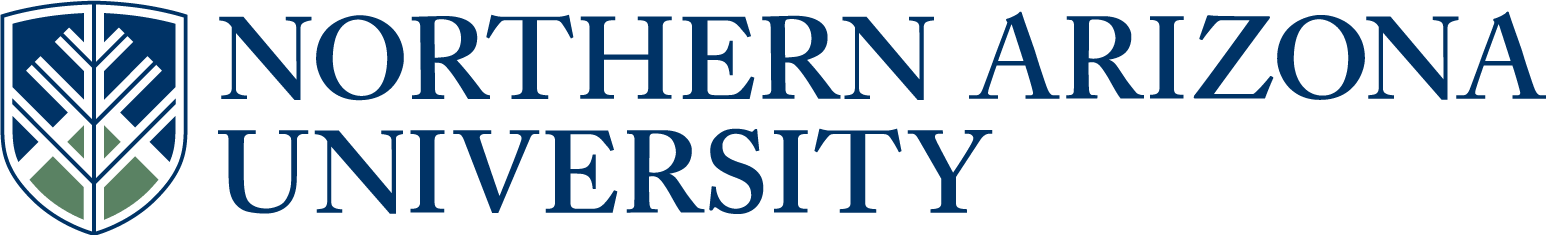 UCC/UGC/ECCCProposal for Plan Change or Plan DeletionIf this proposal represents changes to the intent of the plan or its integral components, review by the college dean, graduate dean (for graduate items) and/or the provost may be required prior to college curricular submission.All Plans with NCATE designation, or plans seeking NCATE designation, must include an NCATE Accreditation Memo of Approval from the NAU NCATE administrator prior to college curricular submission.UCC proposals must include an updated 8-term plan.UGC proposals must include an updated program of study.8.  Justification for proposal:   The Social Work Program is trying to provide more Behavioral Science Cognate options for our students, as it is sometimes difficult for students to enroll in these courses and remain on their plan of study for Social Work.  ECO 280 and SOC 210 are to allow students more options to meet this degree requirement.  BIO 372 is being removed because it is no longer offered.9.  NCATE designation, if applicable:   11. Will this proposal impact other plans, sub plans, or course offerings, etc.?         Yes        No                                                                                                                                           If yes, describe the impact.  If applicable, include evidence of notification to and/or response from       each impacted academic unit This does not impact other plans, sub plans, or course offerings, but the Social Work Program has obtained respective unit or college approval to list these additional courses as Social Work Behavioral Science Cognate options. * See attached emails. Answer 12-13 for UCC/ECCC only:12.  A major is differentiated from another major by required course commonality:  24 units of the          required credit hours of a major must be unique, (i.e. not common or not dual use as a required        element in another major), to that major.  Does this plan have 24 units of unique required        credit?                                                                                                                   Yes       No                                                                                                                                  13.  Minor: A planned group of courses from one or more subject matter areas consisting of at least           18 hours and no more than 24 hours.  At least 12 hours of the minor must be unique to that minor         to differentiate it from other minors.                                                                                                             Does this minor have 12 units of unique required credit?                                 Yes       No Answer 14-15 for UGC only:14.  If this is a non-thesis plan, does it require a minimum of 24 units of formal graded coursework?                                                                                                                                                                                                                                                   Yes       No        If no, explain why this proposal should be approved.15.  If this is a thesis plan, does it require a minimum of 18 units of formal graded coursework?                                                                                                                                                                                                                                                    Yes      No        If no, explain why this proposal should be approved.Approved as submitted:                                       Yes      No           Approved as modified:                                         Yes      No  Approved as submitted:                                       Yes      No   Approved as modified:                                         Yes      No  From: Stuart S Galland 
Sent: Thursday, October 03, 2013 3:00 PM
To: Maribeth Watwood
Subject: BIO 372Hi Maribeth, This is to notify you that the Department of Sociology and Social Work is proposing to remove BIO 372 as one of their Human Biology options in their BSW:Thanks!Scott GallandCurriculum Process AssociateOffice of Curriculum, Learning Design, and Academic Assessment928-523-1753928-699-9147 (cell)scott.galland@nau.edu   FAST TRACK   (Select if this will be a fast track item.  Refer to UCC or UGC Fast Track Policy for eligibility)1.  College:Social & Behavioral SciencesSocial & Behavioral SciencesSocial & Behavioral Sciences2.  Academic Unit:2.  Academic Unit:2.  Academic Unit:Social Work3.  Academic      Plan Name:3.  Academic      Plan Name:Bachelor of Social Work (SWBSWX)Bachelor of Social Work (SWBSWX)4.  Emphasis:4.  Emphasis:n/an/a5.  Plan proposal:5.  Plan proposal:   Plan Change    Plan Change   Plan Deletion   Plan Deletion   New      Emphasis  New      Emphasis  Emphasis       Change  Emphasis       Change  Emphasis                    Deletion6.  Current student learning outcomes of the plan.  If structured as plan/emphasis, include for both core and emphasis. Program Learning Outcomes:Goal one: to prepare competent generalist social workers with the knowledge, values, and skills for engaging in individual, family, group, organization, and community planned change processes with diverse rural, vulnerable, disenfranchised, and underserved populations locally, regionally, and globally.Competencies:apply critical thinking to inform and communicate professional judgments (EP 2.1.3)apply social work ethical principles to guide professional practice (EP 2.1.2)respond to contexts that shape practice (EP 2.1.9)engage, assess, intervene, and evaluate with individuals, families, groups, organizations, and communities (EP 2.1.10 a - d)apply ecosystems and strengths perspectives in practice across client systems (EP 2.1.7, 2.1.9)apply knowledge of the biological-psychological-social-cultural-spiritual components of human behavior and the social environment (EP 2.1.7)differentially apply engagement, assessment, intervention, and evaluation skills and strategies in practice with diverse rural, vulnerable, disenfranchised, and underserved populations (EP 2.1.4)advance human rights and social and economic justice (EP 2.1.5)engage in policy practice to advance social and economic well-being and to deliver effective social work services (EP 2.1.8)employ scientific inquiry and research to inform and evaluate the effectiveness of practice (EP 2.1.6)and utilize the various forms of information technology for effective agency functioning and professional practice (EP 2.1.9)Goal two: to promote identification with the profession, continued professional development, and development of knowledge and skills for generalist social work practice.Competencies:identify and articulate the evolution of social welfare as an institution and social work as a profession and their current structures and issues (EP 2.1.1)question and evaluate their own needs, values, strengths, and challenges, and how these affect their professional identity and use of self in practice (EP 2.1.1)question and evaluate their professional performance and take responsibility for continuing educational and career development (EP 2.1.1)Goal three:  to provide service to the community and promote social and economic justice.Social work program faculty, students, and graduates will:advocate for social change to advance social and economic justice and access to services of socialwork for all people, with a focus on populations that are experiencing and vulnerable to discrimination and oppression (EP 2.1.1 & 2.1.5 )participate in community service activities and processes (EP 2.1.9)Show the proposed changes in this column (if applicable).  Bold the changes, to differentiate from what is not changing, and change font to Bold Red with strikethrough for what is being deleted.  (Resources, Examples & Tools for Developing Effective Program Student Learning Outcomes).UNCHANGED7.  Current catalog plan overview and requirements in this column. Cut and paste the Overview and Details tabs, in their entirety, from the current on-line academic catalog: (http://catalog.nau.edu/Catalog/)Social Work; B.S.W.	In addition to University Requirements:At least 75 units of major requirementsBe aware that you may not use courses with an SW prefix to satisfy liberal studies requirements. Contact the Social Work program for information about liberal studies courses that are specific to this major.Elective courses, if needed, to reach an overall total of at least 120 unitsPlease note that you may be able to use some courses to meet more than one requirement. Contact your advisor for details.Additional Admission RequirementsAdmission requirements over and above admission to NAU are required.Major RequirementsTake the following 75 units:Professional Core (60-61 units)SW 220 (3 units)Research (6-7 units):Statistics: SOC 365 or PSY 230 (3-4 units)Research Methods: SW 355 (3 units)Policy: SW 320W, SW 420 (6 units)Human Behavior and the Social Environment: PSY 240 and SW 427 (6 units)Information Technology Literacy: CIS 120 and SW 370 (6 units)Generalist Practice: SW 321, SW 422, SW 423 (9 units)Crisis Intervention: SW 401 (3 units)Contemporary Topics in Social Work: SW 450 topics (6 units)SW 450 must be repeated, with different content, for at least 6 unitsSW 418 may be used to fulfill one of the required Topics Courses.Field Education: SW 408 (12 units)Senior Seminar: SW 498C (3 units)Only one grade of "D" in the professional core courses is permitted.Behavioral Science Cognates (15 units)Select one course from each of the following areas:Ethnicity, select one from: SOC 215, SOC 360, ES 300 (3 units)Gender, select one from: HIS 295, POS 355, SOC 204, CCJ 360, PSY 491, or any WGS course (3 units)Human Biology, select one from: BIO 310, BIO 372, HS 300 (3 units)Indigenous Populations of the Southwest, select one from: SOC 315, ANT 306, ES 160, HIS 396 (3 units)Social and Economic Justice, select one from: ECO 285 or SOC 353 (3 units) A Social Work advisor's approval is necessary for any courses not listed above.General ElectivesAdditional coursework is required, if, after you have met the previously described requirements, you have not yet completed a total of 120 units of credit.  You may take these remaining courses from any academic areas, using these courses to pursue your specific interests and goals. We encourage you to consult with your advisor to select the courses that will be most advantageous to you. (Please note that you may also use prerequisites or transfer credits as electives if they weren't used to meet major, minor, or liberal studies requirements.)Additional InformationBe aware that some courses may have prerequisites that you must also take. For prerequisite information click on the course or see your advisor.Show the proposed changes in this column.  Bold the changes, to differentiate from what is not changing, and change font to Bold Red with strikethrough for what is being deleted.Social Work; B.S.W.	In addition to University Requirements:At least 75 units of major requirementsBe aware that you may not use courses with an SW prefix to satisfy liberal studies requirements. Contact the Social Work program for information about liberal studies courses that are specific to this major.Elective courses, if needed, to reach an overall total of at least 120 unitsPlease note that you may be able to use some courses to meet more than one requirement. Contact your advisor for details.Additional Admission RequirementsAdmission requirements over and above admission to NAU are required.Major RequirementsTake the following 75 units:Professional Core Courses (60-61 units)SW 220 (3 units)Research (6-7 units):Statistics: SOC 365 or PSY 230 (3-4 units)Research Methods: SW 355 (3 units)Policy: SW 320W, SW 420 (6 units)Human Behavior and the Social Environment: PSY 240 and SW 427 (6 units)Information Technology Literacy: CIS 120 and SW 370 (6 units)Generalist Practice: SW 321, SW 422, SW 423 (9 units)Crisis Intervention: SW 401 (3 units)Contemporary Topics in Social Work: SW 450 topics (6 units)SW 450 must be repeated, with different content, for at least 6 unitsSW 418 may be used to fulfill one of the required Topics Courses.Field Education: SW 408 (12 units)Senior Seminar: SW 498C (3 units)Only one grade of "D" in the professional core courses is permitted.Behavioral Science Cognates (15 units)Select one course from each of the following areas:Ethnicity, select one from: SOC 215, SOC 360, ES 300 (3 units)Gender, select one from: HIS 295, POS 355, SOC 204, CCJ 360, PSY 491, or any WGS course (3 units)Human Biology, select one from: BIO 310, BIO 372, HS 300 (3 units)Indigenous Populations of the Southwest, select one from: SOC 315, ANT 306, ES 160, HIS 396 (3 units)Social and Economic Justice, select one from: ECO 280, ECO 285, SOC 210 or SOC 353 (3 units) A Social Work advisor's approval is necessary for any courses not listed above.General ElectivesAdditional coursework is required, if, after you have met the previously described requirements, you have not yet completed a total of 120 units of credit.  You may take these remaining courses from any academic areas, using these courses to pursue your specific interests and goals. We encourage you to consult with your advisor to select the courses that will be most advantageous to you. (Please note that you may also use prerequisites or transfer credits as electives if they weren't used to meet major, minor, or liberal studies requirements.)Additional InformationBe aware that some courses may have prerequisites that you must also take. For prerequisite information click on the course or see your advisor.  Initial Plan  Advanced Plan  Advanced Plan  Advanced Plan  Advanced Plan  Remove Designation  Remove Designation10.  Effective beginning  FALL:10.  Effective beginning  FALL:10.  Effective beginning  FALL:20142014         See effective dates calendar.         See effective dates calendar.         See effective dates calendar.         See effective dates calendar.FLAGSTAFF MOUNTAIN CAMPUSScott Galland 10/3/2013Reviewed by Curriculum Process AssociateDateApprovals:Department Chair/Unit Head (if appropriate)DateChair of college curriculum committeeDateDean of collegeDateFor Committee use only:UCC/UGC ApprovalDateEXTENDED CAMPUSESReviewed by Curriculum Process AssociateDateApprovals: Academic Unit HeadDateDivision Curriculum Committee (Yuma, Yavapai, or Personalized Learning)DateDivision Administrator in Extended Campuses (Yuma, Yavapai, or Personalized Learning)DateFaculty Chair of Extended Campuses Curriculum Committee (Yuma, Yavapai, or Personalized Learning)DateChief Academic Officer; Extended Campuses (or Designee)Date